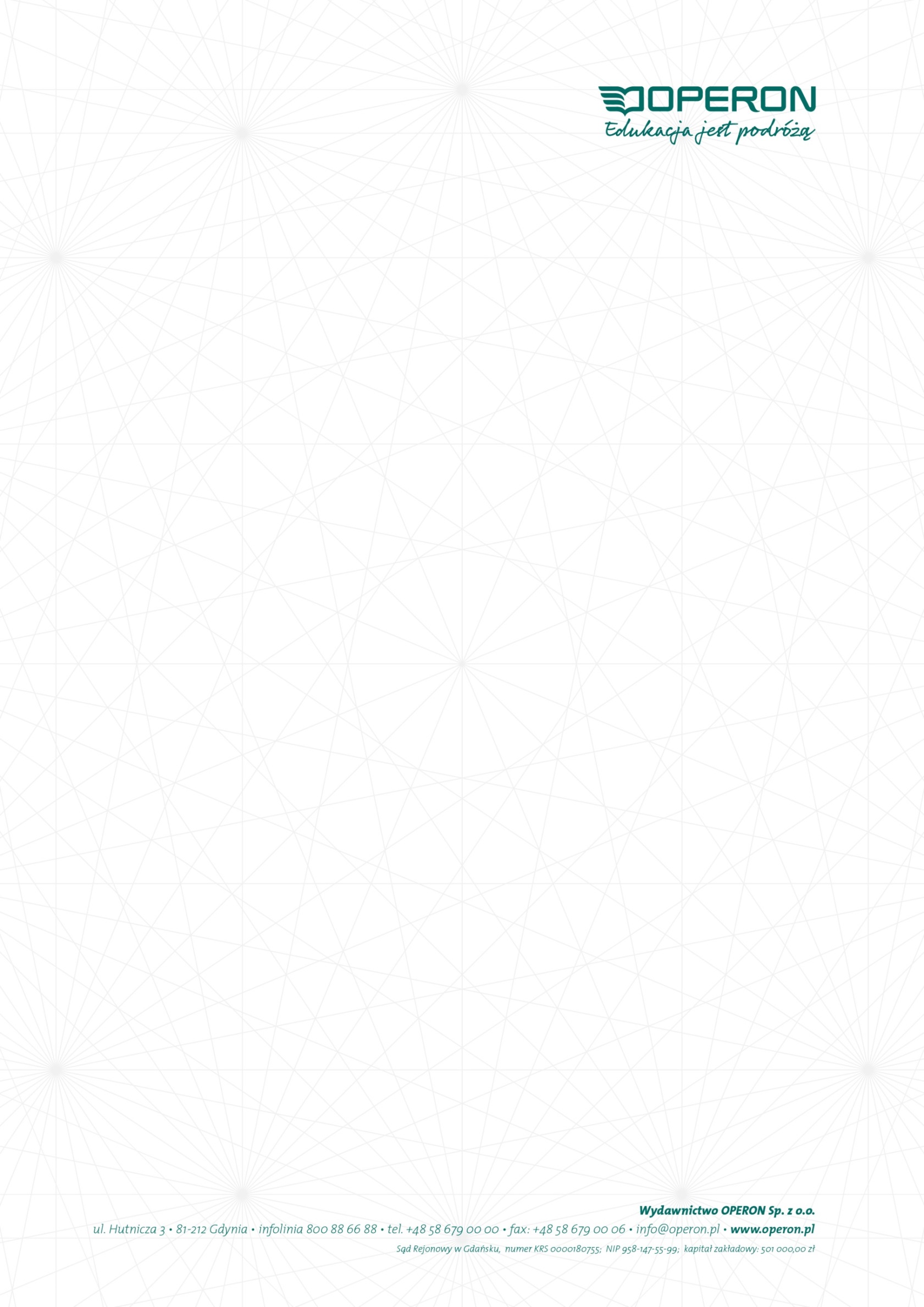 WIEDZA
O SPOŁECZEŃSTWIEZAKRES PODSTAWOWYProgram nauczania dla szkół ponadpodstawowych (liceum i technikum)Autor: Antonina Telicka-Bonecka	Gdynia 2019Spis treści1. Wstęp	32. Ogólne i szczegółowe cele kształcenia i wychowania	73. Treści edukacyjne	204. Sposoby osiągania celów kształcenia i wychowania	245. Opis założonych osiągnięć ucznia	416. Propozycje kryteriów oceny i metod sprawdzania osiągnięć ucznia	437. Ewaluacja programu nauczania	478. Bibliografia	481. Wstęp Program nauczania z wiedzy o społeczeństwie w szkole ponadpodstawowej na poziomie podstawowym jest przeznaczony dla nauczycieli liceów i techników. W ramowych planach nauczania przedmiot ten jest zaplanowany do realizacji w I i II klasie szkoły ponadpodstawowej. Stanowi kontynuację realizowanego w szkole podstawowej przedmiotu o tej samej nazwie w wymiarze 2 godzin tygodniowo.Wiedza o społeczeństwie to przedmiot interdyscyplinarny korzystający z dorobku nauk społecznych i humanistycznych. Bazuje także na wiedzy i umiejętnościach ucznia zdobytych na języku polskim, historii, geografii i innych przedmiotach. Znaczenie wiedzy o społeczeństwie wynika z konieczności wyposażenia młodego człowieka w podstawowe kompetencje społeczne oraz wiedzę i umiejętności niezbędne do sprawnego i odpowiedzialnego funkcjonowania we współczesnym świecie. To zajęcia z wiedzy o społeczeństwie powinny sprzyjać rozwijaniu postaw obywatelskich i patriotycznych uczniów, służących ich dalszemu rozwojowi indywidualnemu i społecznemu. Zadaniem szkoły jest wzmacnianie poczucia tożsamości narodowej, etnicznej i regionalnej, przygotowanie i zachęcenie do podejmowania działań na rzecz środowiska szkolnego, lokalnego, a także angażowania się w wolontariat. Lekcje z wiedzy o społeczeństwie winny kształtować postawy takie jak: uczciwość, wiarygodność, odpowiedzialność, wytrwałość, poczucie własnej wartości, kreatywność, przedsiębiorczość, poszanowanie tradycji i kultury własnego narodu, a także innych kultur i tradycji (rozporządzenie MEN z 30.01.2018 r. w sprawie podstawy programowej kształcenia ogólnego dla liceum ogólnokształcącego, technikum oraz branżowej szkoły II stopnia). Podstawą w ukazywaniu wartości jest uczenie zasad demokracji, otwartości, tolerancji i poszanowania praw człowieka. Konieczne jest kształcenie umiejętności rozumienia otaczającego świata, bo tylko w „oswojonej” rzeczywistości można dokonywać dobrych wyborów. Dlatego program, zgodnie z zalecanymi warunkami i sposobem realizacji podstawy programowej, zakłada wykorzystanie i analizę tekstów źródłowych, słowników, leksykonów, map, diagramów, zestawień statystycznych i wyników badań opinii publicznej. Zaproponowane metody realizacji treści dydaktycznych – na przykład burza mózgów, analiza SWOT, metaplan, drzewko decyzyjne, dyskusje, debaty „za i przeciw”, symulacje i odgrywanie ról – mają służyć wyzwoleniu aktywności uczniów, brania odpowiedzialności za własne wybory i decyzje. W celu rozwijania umiejętności komunikacji i współdziałania należy stosować różne formy pracy zespołowej. Doskonałą metodą kształcenia wielu umiejętności jest projekt edukacyjny opisany w niniejszym programie. Zaleca się, aby każdy uczeń uczestniczył minimum w dwóch projektach z zaproponowanych kilkunastu. Zastosowanie metody projektu pomaga rozwijać u uczniów przedsiębiorczość i kreatywność oraz umożliwia stosowanie w procesie kształcenia innowacyjnych rozwiązań programowych i organizacyjnych. Na szczególną uwagę zasługują także różne formy dyskusji wykorzystywane podczas realizacji wymagań szczegółowych i zaplanowane po każdym dziale tematycznym. Program zakłada taką realizację treści nauczania na lekcjach wiedzy o społeczeństwie, aby uczniowie rozumieli przydatność poszczególnych zagadnień w codziennym życiu człowieka i mieli świadomość wpływu obywateli na życie publiczne. W szybko zmieniającym się świecie każdy uczeń powinien być wyposażony w szereg umiejętności, które pozwolą w pełni uczestniczyć w życiu społeczeństwa i pomogą skutecznie radzić sobie ze zmianami na rynku pracy. Takie umiejętności jak krytyczne myślenie, rozwiązywanie problemów, praca zespołowa, umiejętności komunikacyjne i negocjacyjne, umiejętności analityczne, kreatywność i umiejętności międzykulturowe, rozwijane na lekcjach wiedzy o społeczeństwie, zostały wpisane w osiem kompetencji kluczowych (zalecenia Rady z dnia 22 maja 2018 r. w sprawie kompetencji kluczowych w procesie uczenia się przez całe życie, Dziennik Urzędowy Unii Europejskiej). Zostały one ujęte w załączniku „Kompetencje kluczowe w procesie uczenia się przez całe życie – europejskie ramy odniesienia”. Są to:– kompetencje w zakresie rozumienia i tworzenia informacji,– kompetencje w zakresie wielojęzyczności,– kompetencje matematyczne oraz kompetencje w zakresie nauk przyrodniczych, technologii i inżynierii,– kompetencje cyfrowe,– kompetencje osobiste, społeczne i w zakresie umiejętności uczenia się,– kompetencje obywatelskie, – kompetencje w zakresie przedsiębiorczości,– kompetencje w zakresie świadomości i ekspresji kulturalnej.Wszystkie kompetencje kluczowe uważa się za jednakowo ważne, mające duży wpływ na rozwój osobisty, aktywne postawy obywatelskie i zdobywanie kwalifikacji w przyszłości (ustawa z dnia 22 grudnia 2015 r. o Zintegrowanym Systemie kwalifikacji, Dz.U. z 2016r., poz.64). Kompetencje definiuje się jako połączenie wiedzy, umiejętności i postaw. Współczesny uczeń to człowiek społeczeństwa informacyjnego. Dlatego w kształceniu kompetencji pozyskiwania, gromadzenia, porządkowania, analizy i prezentacji informacji o życiu społecznym i publicznym powinna być szeroko wykorzystywana technologia informacyjno-komunikacyjna. Umiejętności cyfrowe obejmują zdolność do korzystania z treści stron internetowych instytucji publicznych, organów samorządowych, organów władzy publicznej, organizacji społecznych i instytucji międzynarodowych. Istotne jest również kształcenie umiejętności zarządzania pozyskanymi informacjami. Niezbędne jest przyjmowanie krytycznego podejścia do trafności, wiarygodności oraz wpływu informacji i danych udostępnianych drogą cyfrową, a także świadomość prawnych i etycznych zasad związanych z ich wykorzystywaniem. Realizacja programu wiedzy o społeczeństwie wymaga ścisłej współpracy ze środowiskiem lokalnym. Należy uwzględnić funkcjonujące w nim instytucje i organizacje, takie jak: samorząd terytorialny, organy administracji lokalnej, sądy powszechne, organizacje pozarządowe (np. stowarzyszenia czy fundacje). Niektóre lekcje można organizować we współpracy z tymi podmiotami.Program nauczania wiedzy o społeczeństwie uwzględnia indywidualizację procesu nauczania i zawiera propozycje dostosowania wymagań edukacyjnych do indywidualnych potrzeb i możliwości psychofizycznych ucznia, z uwzględnieniem pracy z uczniem ze specjalnymi potrzebami edukacyjnymi.	Prezentowany program nauczania umożliwia nauczycielom wiedzy o społeczeństwie pełną i spójną realizację założeń podstawy programowej dla szkół ponadpodstawowych w zakresie podstawowym. Aby ułatwić wyżej wymienione sposoby realizacji oraz cele programu nauczania, szkoła powinna zapewnić takie warunki, by uczniowie:mieli dostęp do różnych źródeł informacji, prezentujących różne punkty widzenia;wykorzystywali zdobywane wiadomości i umiejętności obywatelskie w życiu codziennym;uczyli się planować i realizować uczniowskie projekty edukacyjne;brali udział w dyskusjach i debatach na forum klasy, szkoły i w innych sytuacjach społecznych;pracowali nad rozwiązywaniem wybranych problemów swego otoczenia i szerszych społeczności;mieli realny wpływ na wybrane obszary życia szkoły, m.in. w ramach samorządu uczniowskiego;brali udział w życiu społeczności lokalnej;nawiązywali kontakty i współpracowali z organizacjami społecznymi, organizacjami pozarządowymi, stowarzyszeniami, fundacjami oraz instytucjami publicznymi;uczestniczyli w obywatelskich kampaniach i działaniach oraz korzystali z różnych form komunikowania się w sprawach publicznych.2. Ogólne i szczegółowe cele kształcenia
i wychowania	Ogólne i szczegółowe cele kształcenia i wychowania osiągane na lekcjach wiedzy o społeczeństwie określa Podstawa programowa kształcenia ogólnego dla liceum ogólnokształcącego i technikum. Cele kształcenia opisują zmianę, jaką chcemy w uczniach uzyskać. Są to zamierzone właściwości uczniów pod względem emocjonalno-motywacyjnym i poznawczym. Cel natomiast to planowy wynik każdego racjonalnego działania, to, do czego się dąży, o co zabiega. Prawidłowe określenie celów kształcenia pozwala na właściwe zaplanowanie każdej jednostki lekcyjnej i podjęcie skutecznego działania. O skutecznym działaniu można mówić wtedy, gdy cel został osiągnięty. Cele odnoszą się bezpośrednio do uczniów, do opanowanych wiadomości, umiejętności, działań i postaw. Dlatego cele należy formułować w sposób realistyczny, prosty i mierzalny. Świadomość celu dodaje pewności siebie i motywuje do bardziej efektywnej pracy. Cele ogólne mają charakter długofalowy, wskazują kierunki dążenia ucznia. Adresowane są do nauczyciela, który ma podjąć stosowne działania, aby te cele osiągnąć. Są zapisywane za pomocą rzeczowników odczasownikowych: „zapoznawanie”, „uporządkowanie”, „kształcenie”, „uświadomienie”, ”zrozumienie” i mają wiele zalet, ale też i wad. Dlatego wymagają ustalenia celów szczegółowych – operacyjnych. Cele szczegółowe, ukierunkowane na ucznia, są sformułowane w języku jego wymagań za pomocą czasowników. Powinny być dostosowane do poziomu i rozwoju ucznia. Obejmują wiedzę i umiejętności oraz postawy ucznia. Ich sformułowanie pozwala na sprawdzenie, czy dany cel został rzeczywiście osiągnięty.	Prawidłowo sformułowane cele pozwolą na zainteresowanie ucznia przedmiotem. Zdobytą wiedzę wykorzysta on do kształtowania sądów lub opinii, wzmocni się też jego zaangażowanie wobec poznawanych zjawisk. W niniejszym programie zostały wyodrębnione wiadomości i umiejętności z siedmiu działów tematycznych. Poszerzono również cele szczegółowe o znajomość myśli politycznej. Powyższe treści uzupełniające zostały ujęte w podręczniku w celu zrozumienia zagadnień związanych z partiami politycznymi.Podstawa programowa zakłada ukierunkowanie procesu wychowawczego na wartości, które wyznaczają cele wychowania i kryteria jego oceny. W procesie kształcenia ogólnego szkoła kształtuje u uczniów postawy sprzyjające ich dalszemu rozwojowi indywidualnemu i społecznemu, takie jak: uczciwość, wiarygodność, odpowiedzialność, wytrwałość, poczucie własnej wartości, szacunek dla innych ludzi, ciekawość poznawcza, kreatywność, przedsiębiorczość, kultura osobista, gotowość do uczestnictwa w kulturze, podejmowanie inicjatyw oraz pracy zespołowej. W rozwoju społecznym bardzo ważne jest kształtowanie postawy obywatelskiej, poszanowania tradycji i kultury własnego narodu, a także innych kultur i tradycji.W programie zostały przedstawione postawy i nawyki kształtowane w procesie nauczania przedmiotu wiedzy o społeczeństwie.Cele kształcenia – wymagania ogólne (Podano na podstawie Rozporządzenia Ministra Edukacji Narodowej z 30 stycznia 2018 r. w sprawie podstawy programowej kształcenia ogólnego dla liceum ogólnokształcącego, technikum oraz branżowej szkoły II stopnia)I. Wiedza i rozumienie. Uczeń: 1) wyjaśnia i analizuje prawidłowości życia społecznego oraz wybrane współczesne procesy społeczne; 2) przedstawia znaczenie różnych podmiotów w życiu publicznym; charakteryzuje zasady i formy demokracji oraz wyjaśnia konsekwencje łamania tych zasad; 3) przedstawia funkcjonowanie systemu politycznego Rzeczypospolitej Polskiej; 4) wyjaśnia specyfikę praw i wolności człowieka oraz podstawowe mechanizmy ich ochrony; 5) charakteryzuje instytucje polskiego systemu prawnego; 6) przedstawia podstawowe kwestie dotyczące stosunków międzynarodowych; 7) wykorzystuje swą wiedzę do interpretacji wydarzeń życia społecznego, w tym politycznego. II. Wykorzystanie i tworzenie informacji. Uczeń: 1) pozyskuje i wykorzystuje informacje na temat życia społecznego, w tym politycznego; 2) wykazuje się umiejętnością czytania ze zrozumieniem tekstów publicystycznych i popularnonaukowych oraz interpretacji innych źródeł (np. wykresy i schematy) z zakresu przedmiotu; 3) wykorzystuje informacje do tworzenia własnej wypowiedzi na temat zjawisk życia społecznego, w tym politycznego, oraz ich oceny. III. Rozumienie siebie oraz rozpoznawanie i rozwiązywanie problemów. Uczeń: analizuje kwestię godności ludzkiej i przedstawia prawa, które mu przysługują, oraz mechanizmy ich dochodzenia; rozwija w sobie postawy obywatelskie; ocenia własne decyzje i działania w życiu społecznym; rozpoznaje przypadki łamania praw człowieka; diagnozuje problemy społeczno-polityczne na poziomie lokalnym, państwowym, europejskim i globalnym oraz ocenia wybrane rozwiązania tych problemów i diagnozuje możliwość własnego wpływu na ich rozwiązanie; rozpoznaje różne aspekty, także prawne, problemów życia codziennego i podaje możliwe sposoby ich rozwiązania. IV. Komunikowanie i współdziałanie. Uczeń: 1) rozwija umiejętność dyskutowania – formułuje, uzasadnia i broni własne stanowisko na forum publicznym, szanując odmienne poglądy; 2) współpracuje w grupie, z uwzględnieniem podziału zadań oraz wartości obowiązujących w życiu społecznym; 3) korzysta z procedur i możliwości, jakie stwarzają obywatelom instytucje życia publicznego, w tym instytucje prawne – sporządza proste pisma do organów władz.Szczegółowe cele kształcenia i wychowaniaGwiazdką (*) oznaczono cele szczegółowe, wykraczające poza Podstawę programową dla poziomu podstawowego.Osiągnięcia szczegółowe ucznia w zakresie treściUczeń:I. Człowiek i społeczeństwowyjaśnia, czym są potrzeby człowieka zna współczesne typy rodzinydefiniuje role społeczne człowiekawyjaśnia znaczenie wartości afirmowanych w społeczeństwie polskimdefiniuje proces socjalizacjipodaje przykłady wpływu społecznego w różnych dziedzinach życiaodróżnia tolerancję od akceptacjidefiniuje pojęcie społeczeństwaII. Społeczeństwo obywatelskieprzedstawia rodzaje i przykłady organizacji pozarządowychdefiniuje pojęcia: portal społecznościowy i blogprzedstawia funkcjonujące w Rzeczypospolitej Polskiej Kościoły i inne związki wyznaniowewyjaśnia pojęcia: myśl polityczna, ideologia, doktryna polityczna, program polityczny*wymienia rodzaje doktryn politycznych*omawia współczesne doktryny polityczne*przedstawia cechy konstytutywne partii politycznychwymienia partie polityczne, które w ostatnich wyborach do Sejmu Rzeczypospolitej Polskiej przekroczyły próg niezbędny do uzyskania dotacji budżetowej i nazwiska ich liderówprzedstawia podstawowe założenia programowe partii politycznychdefiniuje pojęcia: spoty, memy, ulotki i hasła wyborczeprzedstawia współczesne media w Rzeczypospolitej Polskiej – wymienia główne dzienniki, tygodniki społeczno-polityczne, stacje telewizyjne i radiowe, portale internetowewymienia przejawy patologii życia publicznegodefiniuje pojęcia: badania opinii publicznej, sondażeIII. Organy władzy publicznej w Rzeczypospolitej Polskiejwyjaśnia znaczenie pojęć: demokratyczne państwo prawne, unitarna forma państwa, zwierzchnictwo narodu, gwarancja praw i wolności jednostki, konstytucjonalizm, podział i równowaga władz, republikańska forma rządu, pluralizm, decentralizacja, samorządność, społeczna gospodarka rynkowa, preambuławymienia formy demokracji bezpośredniejdefiniuje pojęcia: referendum ogólnokrajowe, referendum lokalne przedstawia strukturę oraz organizację pracy Sejmu Rzeczypospolitej Polskiej i Senatu Rzeczypospolitej Polskiej (prezydium, komisje, kluby i koła; kworum, rodzaje większości) oraz status posła, w tym instytucje mandatu wolnego i immunitetudefiniuje pojęcia: Sejm Rzeczypospolitej Polskiej, Senat Rzeczypospolitej Polskiej, prezydium, komisje, kluby i koła, kworum, mandat wolny i immunitetwymienia rodzaje większości w Sejmie i Senacieprzedstawia kompetencje Prezydenta Rzeczypospolitej Polskiej: ceremonialno-reprezentacyjne, w stosunku do rządu, parlamentu i władzy sądowniczej, w polityce zagranicznej oraz bezpieczeństwa państwaprzedstawia kompetencje Rady Ministrów Rzeczypospolitej Polskiejwymienia podstawowe działy administracji rządowej i zadania wojewody wyjaśnia rolę prezesa Rady Ministrów Rzeczypospolitej Polskiejdefiniuje znaczenie pojęć: wotum zaufania, konstruktywne wotum nieufności, wotum nieufności wobec ministra, dymisja, samorząd terytorialny, gmina, powiat, województwoprzedstawia organy stanowiące i wykonawcze samorządu terytorialnego na poziomie gminy i miasta na prawach powiatu oraz powiatu i województwa w Rzeczypospolitej Polskiejprzedstawia strukturę sądownictwa powszechnego i administracyjnego w Rzeczypospolitej Polskiej oraz zadania Sądu Najwyższegoprzedstawia kompetencje Najwyższej Izby Kontroli, Trybunału Konstytucyjnego, Trybunału Stanu i prokuratury w Rzeczypospolitej PolskiejIV. Prawa człowieka i ich ochronawymienia zasady ogólne i katalog praw człowieka zapisane w Konstytucji Rzeczypospolitej Polskiejprzedstawia sądowe środki ochrony praw i wolności w Rzeczypospolitej Polskiej oraz sposób działania Rzecznika Praw Obywatelskichprzedstawia szczegółowe prawa mniejszości narodowych i etnicznych oraz grupy posługującej się językiem regionalnym w Rzeczypospolitej Polskiejwskazuje organizacje pozarządowe zajmujące się ochroną praw człowiekaV. Prawo w Rzeczypospolitej Polskiejwymienia podstawowe zasady prawa (prawo nie działa wstecz, domniemanie niewinności, nie ma winy bez prawa, nieznajomość prawa szkodzi)przedstawia źródła prawa w Rzeczypospolitej Polskiej przedstawia procedurę ustawodawcządefiniuje pojęcia: prawo cywilne, prawo rodzinne, prawo administracyjne i prawo karnewyjaśnia znaczenie pojęć: osoba fizyczna, zdolność prawna a zdolność do czynności prawnych, przedstawicielstwo a pełnomocnictwo, zobowiązaniedefiniuje podstawowe instytucje prawne prawa rzeczowego i spadkowego w Rzeczypospolitej Polskiej: własność, formy nabycia własności, spadek, dziedziczenie ustawowe i testamentowe, zachowekwyjaśnia znaczenie podstawowych instytucji prawnych prawa rodzinnego w Rzeczypospolitej Polskiej: małżeństwo, wspólnota majątkowa, prawa i obowiązki rodziców oraz dziecka, w tym pełnoletniego, obowiązek alimentacyjnyprzedstawia przebieg postępowania karnego w Rzeczypospolitej Polskiej oraz uczestniczące w nim stronywymienia główne prawa, jakie przysługują ofierze, sprawcy i świadkowi przestępstwawskazuje, do jakich organów i instytucji można się zwrócić w Rzeczypospolitej Polskiej o pomoc prawną w konkretnych sytuacjachprzedstawia zadania notariuszy, radców prawnych, adwokatówVI. Wybrane problemy polityki publicznej w Rzeczypospolitej Polskiejwymienia zadania Zakładu Ubezpieczeń Społecznychprzedstawia funkcjonowanie systemu obowiązkowych ubezpieczeń społecznych w Rzeczypospolitej Polskiejwyjaśnia specyfikę obowiązkowych i dobrowolnych ubezpieczeń zdrowotnych w Rzeczypospolitej Polskiej; przedstawia cele i zadania centralnej instytucji koordynującej funkcjonowanie służby zdrowia wyjaśnia kwestię korzystania z publicznej opieki zdrowotnejprzedstawia możliwości kontynuacji edukacji (studia I stopnia i jednolite magisterskie, szkoły kształcące w zawodzie)VII. Współczesne stosunki międzynarodoweprzedstawia podmioty prawa międzynarodowego publicznego i podstawowe zasady prawa międzynarodowego (powstrzymania się od groźby użycia siły lub jej użycia, integralności terytorialnej, pokojowego załatwiania sporów, nieingerencji w sprawy wewnętrzne państwa, suwerennej równości, samostanowienia narodów, suwerenności, nienaruszalności granic)wyjaśnia pojęcie globalizacjiprzedstawia najważniejsze wyzwania związane z procesem globalizacjiprzedstawia konflikty etniczne na obszarze państw członkowskich Unii Europejskiejprzedstawia różne organizacje terrorystyczne i sposoby oraz przykłady ich działaniaprzedstawia, na przykładzie placówek Rzeczypospolitej Polskiej, zadania ambasad i konsulatówwymienia najważniejsze organy Organizacji Narodów Zjednoczonych (Zgromadzenie Ogólne, Rada Bezpieczeństwa, Sekretarz Generalny, Rada Gospodarcza i Społeczna, Międzynarodowy Trybunał Sprawiedliwości)wymienia obowiązujące akty prawa pierwotnego Unii Europejskiejprzedstawia podstawowe obszary i zasady działania Unii Europejskiejprzedstawia najważniejsze instytucje Unii Europejskiej: Komisję, Radę, Parlament, Radę Europejską i Trybunał Sprawiedliwościprzedstawia prawa obywatela Unii Europejskiejprzedstawia genezę, cele i najważniejsze organy Organizacji Paktu PółnocnoatlantyckiegoProgram ma na celu rozwijanie społecznych i obywatelskich umiejętności ucznia.Osiągnięcia szczegółowe ucznia w zakresie umiejętnościUczeń:I. Człowiek i społeczeństwoustala hierarchię potrzeb człowieka, uwzględniając społecznie akceptowany system aksjologicznycharakteryzuje, z wykorzystaniem wyników badań opinii publicznej, współczesne typy rodzinyomawia problemy związane z realizacją różnych funkcji rodziny w Rzeczypospolitej Polskiejcharakteryzuje role społeczne człowieka w związku z jego przynależnością do różnych grup społecznychanalizuje zasady wzajemności, zaufania i pomocyprzedstawia, z wykorzystaniem wyników badań opinii publicznej, katalog wartości afirmowanych w społeczeństwie polskimanalizuje katalog wartości afirmowanych w społeczeństwie polskimdokonuje analizy roli wartości w światopoglądziewyjaśnia charakter procesu socjalizacjianalizuje przypadki oraz przedstawia zalety i wady konformizmu i nonkonformizmuwyjaśnia, jak tworzą się podziały w społeczeństwie na „swoich” i „obcych”rozpoznaje przyczyny, przejawy i skutki nietolerancji i stygmatyzacji oraz przedstawia możliwe sposoby przeciwstawiania się tym zjawiskomprzedstawia podstawowe metody rozwiązywania konfliktów (mediacja, negocjacje, arbitraż) oraz zalety i wady wskazanych rozwiązańcharakteryzuje współczesne społeczeństwo i analizuje jego cechy (otwarte, postindustrialne, konsumpcyjne, masowe i informacyjne)rozpoznaje problemy życiowe młodzieży w społeczeństwie polskim i formułuje sądy w tych kwestiachII. Społeczeństwo obywatelskiecharakteryzuje działalność wybranych organizacji pozarządowych w Rzeczypospolitej Polskiej; wymienia zakres niezbędnych uregulowań w statucie stowarzyszeniaprzygotowuje materiał do zamieszczenia w internecie na temat działań indywidualnych lub grupowych w życiu publicznym (np. w wątku publicznym swojego profilu na portalach społecznościowych lub na blogu)charakteryzuje podstawowe założenia współczesnych nurtów myśli politycznej*wskazuje najważniejsze wartości poszczególnych doktryn politycznych*uzasadnia, w jakim stopniu są one aktualne do dziś*na podstawie różnorodnych źródeł przedstawia główne założenia nurtów totalitarnych i nacjonalistycznych, dostrzega zagrożenia, jakie one niosą*uzasadnia, czy partie polityczne powinny być finansowane z budżetu państwa* analizuje, do jakich doktryn politycznych odnoszą się w swoich programach partie polityczne*dokonuje krytycznej analizy materiałów z kampanii wyborczych (np. spoty, memy, ulotki i hasła wyborcze)charakteryzuje wybrany tytuł, stację lub portal ze względu na specyfikę, formy i treści przekazukrytycznie analizuje przekazy medialne i porównuje przekazy różnych mediów dotyczące tych samych wydarzeń czy procesówformułuje własną opinię na podstawie poznanych faktówrozpoznaje przejawy nieetycznych zachowań dziennikarzyrozpoznaje przejawy patologii życia publicznego i wykazuje ich negatywny wpływ na życie publiczneprzedstawia mechanizmy korupcji i analizuje, z wykorzystaniem materiałów medialnych, jej udowodniony przykładinterpretuje wyniki badań opinii publicznejporównuje wyniki sondaży z rzeczywistymi postawami lub zachowaniami (np. sondaży przedwyborczych oraz rezultatów wyborów), formułuje hipotezy dotyczące przyczyn różnic przekraczających wartość błędu statystycznegoIII. Organy władzy publicznej w Rzeczypospolitej Polskiejcharakteryzuje zasady ustrojowe zawarte w Konstytucji Rzeczypospolitej Polskiej (demokratycznego państwa prawnego, unitarnej formy państwa, zwierzchnictwa narodu, gwarancji praw i wolności jednostki, konstytucjonalizmu, podziału i równowagi władz, republikańskiej formy rządu, pluralizmu, decentralizacji, samorządności, społecznej gospodarki rynkowej) analizuje sformułowania preambuły Konstytucji Rzeczypospolitej Polskiejprzedstawia specyfikę referendum ogólnokrajowego i rodzajów referendów lokalnych w Rzeczypospolitej Polskiejwyjaśnia, jakie warunki muszą zostać spełnione, by referendum się odbyło oraz by jego wyniki były wiążące (w przypadku lokalnych: by było ważne)wyjaśnia na wybranym przykładzie wpływ konsultacji publicznych na kształtowanie prawa w Rzeczypospolitej Polskiejwyjaśnia, jak przeprowadzane są powszechne i bezpośrednie wybory organów władzy publicznej w Rzeczypospolitej Polskiejna przykładzie wyborów do Sejmu Rzeczypospolitej Polskiej i do Senatu Rzeczypospolitej Polskiej porównuje ordynację proporcjonalną i większościową analizuje potencjalne wady i zalety każdego z tych systemów wyborczychwymienia kompetencje Sejmu Rzeczypospolitej Polskiej i Senatu Rzeczypospolitej Polskiej oraz Zgromadzenia Narodowego Rzeczypospolitej Polskiejwykazuje znaczenie, jakie dla pozycji ustrojowej Prezydenta Rzeczypospolitej Polskiej ma fakt wyborów powszechnychanalizuje, z wykorzystaniem wyników badań opinii publicznej, poziom legitymizacji społecznej władzy prezydenckiejprzedstawia procedury powoływania i odwoływania rządu, używając określeń: wotum zaufania, konstruktywne wotum nieufności, wotum nieufności wobec ministra, dymisja (w tym w wyniku skrócenia kadencji Sejmu Rzeczypospolitej Polskiej)przedstawia zakres działania poszczególnych poziomów samorządu terytorialnego (gmina, powiat, województwo) w Rzeczypospolitej Polskiej, z uwzględnieniem struktury głównych kierunków wydatków budżetowych na te działania oraz źródeł ich finansowaniacharakteryzuje kompetencje organów stanowiących i wykonawczych samorządu terytorialnego na poziomie gminy i miasta na prawach powiatu oraz powiatu i województwa w Rzeczypospolitej Polskiej i zależności między nimiprzygotowuje opracowanie promujące działania organów wybranego samorządu terytorialnego na poziomie powiatu lub województwa w Rzeczypospolitej Polskiejuzasadnia potrzebę niezależności sądów i niezawisłości sędziówuzasadnia znaczenie Najwyższej Izby Kontroli, Trybunału Konstytucyjnego, Trybunału Stanu i prokuratury w Rzeczypospolitej Polskiej dla funkcjonowania państwa prawaIV. Prawa człowieka i ich ochronapisze skargę do Rzecznika Praw Obywatelskich (według wzoru dostępnego na stronie internetowej)wykazuje znaczenie skargi konstytucyjnejuzasadnia znaczenie Konwencji o ochronie praw człowieka i podstawowych wolności w kontekście Europejskiego Trybunału Praw Człowiekaprzedstawia warunki, jakie muszą zaistnieć, aby Europejski Trybunał Praw Człowieka rozpatrzył skargę obywatelaanalizuje wybrany wyrok Europejskiego Trybunału Praw Człowiekapozyskuje informacje na temat praw mniejszości polskiej w różnych państwachpozyskuje w środkach masowego przekazu (między innymi na stronach organizacji pozarządowych broniących praw człowieka) informacje o przypadkach naruszania praw człowieka w państwach demokratycznych i przygotowuje analizę na ten tematcharakteryzuje działania jednej z organizacji pozarządowych zajmujących się ochroną praw człowiekawykazuje różnice w przestrzeganiu praw człowieka w państwie demokratycznym i niedemokratycznymprzedstawia problem łamania praw człowieka w wybranym państwie niedemokratycznymV. Prawo w Rzeczypospolitej Polskiejwyjaśnia, czym różnią się normy prawne od innych typów normwyjaśnia konsekwencje łamania podstawowych zasad prawa (prawo nie działa wstecz, domniemanie niewinności, nie ma winy bez prawa, nieznajomość prawa szkodzi)wykazuje szczególną moc Konstytucji jako źródła prawa w Rzeczypospolitej Polskiejrozpoznaje sprawy regulowane przez prawo cywilne, rodzinne, administracyjne i karnewskazuje, w jakim kodeksie obowiązującym w Rzeczypospolitej Polskiej można znaleźć przepisy dotyczące konkretnej sprawyinterpretuje przepisy prawnewyjaśnia podstawowe instytucje prawne części ogólnej prawa cywilnego i prawa zobowiązaniowego w Rzeczypospolitej Polskiej (osoba fizyczna, zdolność prawna a zdolność do czynności prawnych, przedstawicielstwo a pełnomocnictwo, zobowiązanie)przedstawia przebieg postępowania cywilnego w Rzeczypospolitej Polskiej oraz uczestniczące w nim stronyanalizuje kazus z zakresu prawa cywilnego lub rodzinnego, w tym pozew w takiej sprawieodróżnia akty administracyjne od innego rodzaju dokumentówrozpoznaje, kiedy decyzja administracyjna w Rzeczypospolitej Polskiej jest ważnawyjaśnia, jak odwołać się od decyzji organów administracyjnychpisze odwołanie od decyzji administracyjnejprzedstawia przebieg postępowania administracyjnego w Rzeczypospolitej Polskiejanalizuje wzory zażaleń na postanowienia organów administracji oraz wzory skarg do wojewódzkiego sądu administracyjnegopisze zawiadomienie o popełnieniu przestępstwawyjaśnia, jak w Rzeczypospolitej Polskiej można korzystać z dokumentacji gromadzonej w urzędach (ze szczególnym uwzględnieniem e-administracji) i archiwach oraz jakie sprawy można dzięki temu załatwićpisze wniosek o udzielenie informacji publicznejVI. Wybrane problemy polityki publicznej w Rzeczypospolitej Polskiejprzedstawia funkcjonowanie systemu obowiązkowych ubezpieczeń społecznych w Rzeczypospolitej Polskiejrozróżnia ubezpieczenia: emerytalne, rentowe, chorobowe i wypadkoweprzedstawia działania w celu ograniczenia bezrobocia i wykluczenia społecznego na przykładzie działalności urzędu pracy w swoim powieciewyjaśnia, w jaki sposób podnosić swoje kwalifikacje zawodoweVII. Współczesne stosunki międzynarodowewykazuje formy globalizacji i skutki w sferze polityki, kultury i społeczeństwadiagnozuje wpływ na proces globalizacji podmiotów prawa międzynarodowegolokalizuje konflikty etniczne na obszarze państw członkowskich Unii Europejskiej, wyjaśnia ich przyczyny i konsekwencjewyjaśnia źródła współczesnego terroryzmu przedstawia wybrane działania Organizacji Narodów Zjednoczonych i ocenia skuteczność jej najważniejszych organówlokalizuje państwa członkowskie Unii Europejskiejrozważa kwestię korzyści i kosztów członkostwa Rzeczypospolitej Polskiej w Unii Europejskiejocenia wpływ Organizacji Paktu Północnoatlantyckiego na utrzymanie pokoju międzynarodowego i pozycję Stanów Zjednoczonych Ameryki Pólnocnej w świeciePostawy i nawykiCelem programu jest kształtowanie i wzmacnianie następujących postaw uczniów:obywatelskich i prowspólnotowychszacunku godności ludzkiejświadomości praw, które mu przysługują, oraz mechanizmów ich dochodzenia szacunku dla dziedzictwa narodowego i ogólnoświatowego ciekawości poznawczej, otwartości i tolerancjiodpowiedzialności za własne wybory i decyzjeświadomości możliwości korzystania ze swoich prawobrony własnego stanowiska na forum publicznym z poszanowaniem odmiennych poglądówwspółpracy w grupie, z uwzględnieniem podziału zadań oraz wartości
obowiązujących w życiu społecznymodczuwanie więzi ze wspólnotą lokalną, narodową oraz unijnąszacunku dla zasad państwa demokratycznegoposzanowania prawa i respektowania zasad obowiązujących w Polscezaangażowania w kampanie, programy, akcje inicjowane przez instytucje i organizacje pozarządoweposzanowania wspólnego dobraszacunku dla postaci i wydarzeń z przeszłościświadomości swoich praw i obowiązków, godzenia dobra i wolności własnej z dobrem i wolnością innychposzanowania świąt narodowych i symboli państwowychodpowiedzialności za własne słowa i działania, a także pełnione funkcje społeczneszukania form współpracy i porozumienia z innymiotwartości na odmienne poglądy, obyczaje i zachowania innych;tolerancji, przeciwstawiania się dyskryminacji i przeciwdziałania przestępczościwrażliwości społecznej, reagowania na krzywdę innychpoczucia sprawiedliwości społecznejdostrzegania łamania praw człowiekarozwijania u uczniów szacunku dla wiedzywyrabiania pasji poznawania świata bezpiecznego poruszania się w cyberprzestrzeniposzanowania praw autorskichnabywanie nawyków systematycznego uczenia się3. Treści edukacyjne4. Sposoby osiągania celów kształcenia i wychowania (z uwzględnieniem możliwości indywidualizacji pracy w zależności od potrzeb i możliwości uczniów oraz warunków, w jakich program będzie realizowany)Nie ma jednej, właściwej i najbardziej przydatnej metody nauczania wiedzy o społeczeństwie. Jednak wybór metod, które nauczyciel zastosuje na lekcji, ma ogromne znaczenie, ponieważ od sposobu przekazania wiedzy zależy efektywność nauczania i zaangażowanie ucznia.Nadrzędnym zadaniem szkoły jest dążenie do wszechstronnego rozwoju ucznia, a priorytetem − kształcenie umiejętności potrzebnych uczniowi do uczenia się przez całe życie oraz do efektywnego wykorzystywania wiedzy i sprawnego funkcjonowania w społeczeństwie. Ponadto konieczna jest taka realizacja treści szczegółowych przedmiotu i dostosowania metod, aby uczniowie rozumieli przydatność poszczególnych zagadnień w codziennym życiu człowieka.Zadaniem nauczyciela jest takie pokierowaniem procesem nauczania – uczenia się, aby uczeń zdobył podstawowe umiejętności niezbędne w życiu:planowania, organizowania i oceniania własnego uczenia się;skutecznego porozumiewania się i prezentowania własnego punktu widzenia;poszukiwania, porządkowania i wykorzystywania informacji z różnych źródeł;posługiwania się technologią informacyjną;efektywnego współdziałania w zespole, budowania więzi międzyludzkich i podejmowania grupowych decyzji;Kształceniu tych umiejętności sprzyjają metody aktywizujące. Do najważniejszych korzyści, jakie uczniowie uzyskują w wyniku stosowania metod aktywizujących, należą:możliwość działania, odkrywania i przeżywania;sprzyjanie rozwojowi twórczego myślenia;rozwijanie inicjatywy i twórczych poszukiwań;ułatwienie zapamiętywania poprzez tabele, schematy graficzne i mapy myśli.Praca pod kierunkiemOpracowano na podstawie: G. Koralewska, M. Pacholska, E. Krawczyk, M. Bloch, R. Poźnikiewicz, K. Augustyn, Ścieżki edukacyjne dla klas I-III Gimnazjum, Część I. Poradnik dla nauczycieli pracujących z programami i podręcznikami ARKI. Poznań 2001.W realizacji powyższego programu najczęściej stosowana jest metoda pracy pod kierunkiem. Jej celem jest wdrażanie uczniów do samodzielnej pracy oraz wykorzystanie i analiza tekstów źródłowych, źródeł ikonograficznych, statystycznych i literatury. Narzędziem ułatwiającym uczniom zadanie może być karta pracy.Jest to metoda organizowania samodzielnej pracy uczniów w obecności nauczyciela. Umożliwia indywidualne i zróżnicowane podejście do każdego ucznia, służy też poszerzaniu zdobytej wiedzy. Pozwala na planowanie, organizowanie i ocenianie własnych działań oraz przyjmowanie coraz większej odpowiedzialności za swój rozwój. Daje także możliwość poszukiwania, porządkowania i wykorzystywania informacji z różnych źródeł oraz rozwiązywania problemów w twórczy sposób. Umożliwia też na rozwijanie sprawności umysłowych oraz osobistych zainteresowań.Metoda ta składa się z kilku podstawowych etapów. Na wstępie nauczyciel przedstawia przygotowane przez siebie zadania. Następnie uczniowie samodzielnie pracują, wykorzystując odpowiednie środki dydaktyczne (np. teksty źródłowe, mapy, atlasy, foliogramy, encyklopedie multimedialne, internet).Teksty źródłowe stanowią od lat ważny środek dydaktyczny pozwalający kształcić umiejętność krytycznego czytania tekstów. Wymóg włączenia źródeł do edukacji obywatelskiej wynika także z zapisów podstawy programowej.Uczniowie podczas pracy pod kierunkiem wykonują zadania indywidualnie lub w niewielkich zespołach, np. w parach. W drugim wariancie wszystkie zespoły mogą wykonywać to samo zadanie albo każdy zespół opracowuje fragment większego zagadnienia. Gdy grupy pracują nad różnymi zagadnieniami, warto przekazywać polecenia uczniom zapisane na kartkach lub na tablicy, aby wszyscy uczniowie byli poinformowani również o zadaniach wykonywanych przez inne grupy.W końcowym etapie lekcji następuje uporządkowanie i prezentacja prac przygotowanych przez uczniów oraz sprawdzenie ich i ocena przez nauczyciela. Dochodzi również do utrwalenia wiadomości, np. poprzez opracowanie wspólnej notatki z lekcji lub zbudowanie mapy mentalnej.Ważnym warunkiem skuteczności tej metody jest dobre wyposażenie pracowni w niezbędne środki dydaktyczne oraz dyscyplina czasowa.Uwagi dotyczące realizacjiDo realizacji tematu lekcji tą metodą wskazane są następujące środki dydaktyczne: teksty źródłowe, teksty popularnonaukowe, czasopisma historyczne, mapy, atlasy historyczne, foliogramy, schematy, tabele, a przy niektórych tematach można wykorzystać encyklopedie multimedialne i internet.Występują dwie formy pracy pod kierunkiem:praca pod kierunkiem indywidualna: nauczyciel wykorzystuje wyniki samodzielnej pracy wybranych uczniów, np. referat,praca pod kierunkiem zespołowa: wszyscy uczniowie realizują określone zadanie, np. analizują teksty źródłowe lub mapy.Uczniowie przygotowujący się do różnych ról społecznych powinni uczestniczyć w różnych formach dyskusji. W 1975 roku Wincenty Okoń „przesunął” dyskusję do grupy metod problemowych, nadając jej nazwę dyskusja dydaktyczna. Można wyróżnić jej kilka odmian:dyskusja związana z wykłademdyskusja okrągłego stołudyskusja wielokrotna, zwana także grupowąburza mózgów, czyli giełda pomysłówpanel (dyskusja obserwowana)punktowametaplankula śnieżna	Dyskusję dydaktyczną definiuje się jako zorganizowaną wymianę myśli i poglądów uczestników grup na dany temat, która: pobudza i rozwija myślenie, pomaga kształtować poglądy i przekonania, kształci umiejętności formułowania myśli i ich wypowiadania, uczy oceny zdania innych ludzi i krytycznego spojrzenia na własne poglądy i zmusza ich do weryfikacji. W przebiegu dyskusji dydaktycznej wyróżniamy następujące etapy:1) zagajenie, polegające na takim sformułowaniu problemu, by wprowadzał on w istotę omawianego zagadnienia oraz pobudzał do myślenia, 2) dyskusja właściwa, której istota sprowadza się do zespołowego rozwiązania problemu, 3) podsumowanie wyników, najczęściej realizowane przez prowadzącego dyskusję.Burza mózgów jest przydatna do wyłaniania wielu pomysłów dotyczących rozwiązania jakiegoś problemu. Jest to metoda łatwa dla nauczyciela, a jednocześnie atrakcyjna dla uczniów. Wyzwala dużą aktywność i kreatywność. Uczeń zabiera głos bez obawy, że zostanie skrytykowany.Metodę burzy mózgów pod anglosaską nazwą brainstorming po raz pierwszy zastosował A.F. Osborne w 1939 r. Występuje ona pod różnymi nazwami: giełda pomysłów, jarmark pomysłów, konferencja dobrych pomysłów, sesja odroczonego wartościowania czy metoda Osborne’a. Metoda burzy mózgów jest niekiedy, zresztą nie bez racji, zaliczana do technik grupowego samodzielnego i twórczego myślenia. Poprawne prowadzenie zajęć tą metodą stwarza warunki zachęcające uczniów do wysuwania śmiałych, nieskrępowanych pomysłów zgodnie z zasadą, że pierwsza myśl najlepsza, co prowadzi do intuicyjnego rozwiązywania problemów, ale wspartego intensywnym procesem myślowym i wyobraźnią. Istota burzy mózgów sprowadza się do postawienia uczniom jednego i tylko jednego problemu do rozwiązania, a ich zadaniem jest znalezienie jak największej liczby różnych niekonwencjonalnych pomysłów. Najważniejsze jest tutaj zapewnienie warunków pełnej swobody przy zgłaszaniu pomysłów i uwzględnienie nawet najbardziej niedorzecznych propozycji. Metodę burzy mózgów stosuje się wtedy, gdy mamy w krótkim czasie rozwiązać problem o dużym stopniu trudności lub wykorzystać dotychczasową wiedzę.Dyskusja wielokrotna – metoda ta sprowadza się do dyskusji w małych grupach, przy czym jej przedmiotem może być to samo zagadnienie lub oddzielny problem stanowiący element jakiejś całości. Pierwsza faza polega na sformułowaniu przez prowadzącego warunków organizacyjnych i problemu, a także wskazaniu źródeł informacji. Druga faza sprowadza się do pracy w grupach. Trzecia faza to dyskusja, która ma charakter plenarny. Grupy prezentują wyniki własnej pracy, a na końcu należy wybrać najbardziej optymalne rozwiązanie.Dyskusja panelowa. Cechą charakterystyczną dyskusji panelowej jest fakt istnienia dwóch gremiów: dyskutującego (eksperci – panel) i słuchającego (audytorium – uczące się). W drugiej fazie dyskusji głos może zabrać również osoba z audytorium. Dobrze przygotowana dyskusja panelowa wymaga starannego doboru członków panelu oraz osoby prowadzącej dyskusję, od której wymaga się wysokiej kultury i znajomości problemu. Dyskusja punktowana to metoda polegająca na sprawdzeniu wiedzy uczniów. W jej trakcie kształcone są następujące umiejętności: prezentacji własnego punku widzeniauwzględniania poglądów innych ludzipoprawnego posługiwania się językiem ojczystymprzygotowania do publicznych wystąpieńpodejmowania indywidualnych decyzjitwórczego rozwiązywania problemówodnoszenia zdobytej wiedzy do praktykiWyróżnia się trzy etapy postępowania: wstępny, zasadniczy i końcowy. Na początku opracowuje się system punktowania, czyli określa się, za co przyznawane są punkty dodatnie i ujemne. Następnie ustala się liczbę punktów niezbędnych do osiągniecia poszczególnych ocen. Etap wstępny kończy się po podaniu tematu dyskusji, ułożeniu planu i określeniu czasu. Etap zasadniczy poświęca się dyskusji, a w końcowym następuje jej podsumowanie. Można wspólnie z uczniami przyznać punkty i wystawić oceny. Metaplan jest rodzajem dyskusji, podczas której tworzy się plakat, tzw. metaplan. Jest on graficznym skrótem dyskusji. Arkusz papieru należy przypiąć do tablicy. Na górze arkusza umieszcza się temat dyskusji napisany dużymi literami w „chmurce”. Uczniowie biorący udział w dyskusji zapisują swoje myśli w krótkiej formie (równoważniki zdań) na kolorowych kartkach w kształcie różnych figur i przyczepiają je do arkusza podzielonego na obszary. Obszary mają następujące tytuły: „jak jest?” – opis aktualnego stanu na karkach w kształcie koła, „jak być powinno?” – opis stanu idealnego na karkach w kształcie koła, „dlaczego nie jest tak, jak być powinno?” – opis rozbieżności między stanem idealnym a aktualnym na kartkach w kształcie owalu, oraz „wnioski – co należy zrobić, aby doprowadzić do stanu idealnego?” na prostokątnych kartkach. Po zakończeniu następuje prezentacja, czyli omówienie plakatu. Metoda ta skraca czas dyskusji a także umożliwia wypowiedzenie się wszystkim uczniom na dany temat.Równie przydatna na lekcjach wiedzy o społeczeństwie jest metoda debaty „za i przeciw”. Stosuje się ją dla kształtowania umiejętności prezentowania i uzasadniania swojego stanowiska. Zalety tej metody. * możliwość analizowania problemu z różnych punktów widzenia, * zobowiązanie ucznia do ustosunkowania się wobec przedstawionej kwestii, * szansa na przeprowadzenie dyskusji między osobami reprezentującymi różne stanowiska, * nauka twórczego myślenia, wyrażania i obrony własnej opinii na dany temat, * kształtowanie umiejętności obrony swoich racji/poglądów, * dostrzeganie złożoności wielu problemów.Etapy realizacji:1. Przedstawienie przez nauczyciela i zapisanie na tablicy problemu, który będzie przedmiotem debaty, np. „Pozytywne i negatywne cechy reklamy we współczesnym świecie”.2. W ciągu określonego przez nauczyciela czasu – ok. 10–15 minut – uczniowie zajmują stanowisko wobec przedstawionego problemu. Swoje racje i opinie zapisują na kartkach. 3. Uczniowie, prezentując swoje racje, powinni przestrzegać pewnych zasad: mówić zwięźle i na temat, nie obrażając innych, nie przerywając im ani nie wyśmiewając cudzych opinii. Należy słuchać poleceń nauczyciela, mówić bez podnoszenia głosu, słuchać uważnie wszystkich wypowiedzi i przyjmować z uwagą argumenty innych, 4. Argumenty i kontrargumenty nauczyciel zapisuje na tablicy, a uczniowie lub zespoły uczniowskie – na przygotowanych kartkach.5. Dokonanie oceny dyskusji i wyciągnięcie ostatecznych wniosków.Przykładowe problemy do rozwiązania. 1. Internet najgorszym wynalazkiem XX wieku.2. Problem zalegalizowania eutanazji/aborcji. 3. Systemy wyborcze do parlamentu – większościowy i proporcjonalny.4. Zjawisko komercjalizacji kultury.5. Czy Polska powinna bardziej otworzyć swoje granice wobec imigrantów z Azji i wschodniej Europy?6. Czy państwo powinno finansować partie polityczne?Śnieżna kula (inaczej dyskusja piramidowa) może być wykorzystywana przy wyjaśnianiu nowych pojęć lub rozwiązywaniu spornych kwestii. Ma ona wieloetapowy charakter. Uczestnicy pracują indywidualnie nad danym problemem, a następnie ustalają wspólne stanowisko w dwójkach. W kolejnej fazie dyskusji ustalają wspólne stanowisko w czwórkach, a potem w ósemkach. Metoda ta sprzyja uzgadnianiu stanowisk i osiąganiu porozumienia.Techniki dramowe pozwalają uczyć przez działanie. Wykorzystują spontaniczną skłonność człowieka do naśladowania i zabawy. Uczniowie wchodzą w role i odgrywają sceny lub też symulują różne sytuacje. Techniki dramowe wspomagają rozwój emocjonalny, wyrabiają umiejętność współżycia w zespole, pobudzają wyobraźnię i rozwijają empatię.Analiza SWOT jest coraz częściej stosowaną techniką oceny możliwości zastosowania i skuteczności rozwiązań. Może być również wykorzystywana na wstępnym etapie opracowywania projektu. Zadaniem ucznia jest określenie mocnych stron danego zagadnienia i wynikających z nich szans oraz słabych stron tego zagadnienia i związanych z nimi zagrożeń. Wnioski zapisywane są w odpowiednich miejscach schematu. Jest to rozwinięcie debaty „za i przeciw”.Wywiad jest metodą pozyskiwania informacji od osób, które ze względu na pełnione funkcje lub wykonywane zajęcia mają profesjonalną wiedzę na określony temat. Treść wywiadu może być przygotowana w formie tekstu, nagrania audio lub video. Metoda ta kształci umiejętność zdobywania informacji od innych osób i wykorzystania ich na lekcji.Metoda seminaryjna przyczynia się do dokładniejszego poznania wybranej dziedziny wiedzy lub jej określonych zagadnień. Uczniowie poszerzają swoją wiedzę i występują w roli eksperta. Przedstawiają dany temat i przeprowadzają nad nim dyskusję. Metoda ta pomaga rozwijać umiejętności związane z prezentacją i uzasadnianiem jakiegoś stanowiska.We współczesnym świecie szczególnej wagi nabiera umiejętność wyszukiwania, selekcjonowania i hierarchizowania informacji przekazywanych przez media i różnego rodzaju publikacje. Aby rozwijać te umiejętności, należy wykorzystywać metody: mapy mentalnej, portfolio i rankingu diamentowego.Mapy mentalne (mental maps lub mind maps) to inaczej mapy pamięciowe, mapy myśli lub metoda Buzana. Praca tą metodą polega na opracowaniu problemu przy użyciu symboli, schematów, haseł, zdjęć, wycinków prasowych itp. Jej celem jest porządkowanie i systematyzowanie zdobytej wiedzy oraz odkrywanie związków i zależności między wydarzeniami, zjawiskami i faktami.Portfolio (teczka tematyczna) jest metodą ułatwiającą planowanie, organizowanie i ocenianie własnej pracy. Jej celem jest gromadzenie materiałów na wybrany temat.	Ranking diamentowy ułatwia dokonywanie hierarchizacji i ustalanie priorytetów. Pracując w grupie, uczniowie negocjują ze sobą decyzje o przyporządkowaniu danego elementu do określonego miejsca w rankingu.Drzewko owocowe polega na graficznym zapisie informacji. Jest inną formą mapy mentalnej. Uczniowie porządkują zgromadzone wcześniej informacje, wpisując je w symboliczne jabłka, a następnie w przylegających do nich liściach umieszczają przykłady – skojarzenia, które z nich wynikają.Symulacja jest metodą, dzięki której uczniowie mają możliwość wypróbowania różnych zachowań i alternatywnych rozwiązań problemu. Odgrywając role uczestników życia publicznego, mogą lepiej zrozumieć proces lub zjawisko, w którym uczestniczą. Odgrywanie scenek ułatwia uczniom zrozumienie emocji, postaw i zachowań własnych i innych.Jak twierdzi K. Kruszewski, gry dydaktyczne służą kształtowaniu twórczego myślenia, które umożliwia przebudowywanie starych oraz tworzenie nowych schematów. Występuje w nich zatem myślenie oraz uczenie się takie jak w procesie rozwiązywania problemów, przez co można je zaliczyć do grupy problemowych metod kształcenia.Gry symulacyjne są pewnym naśladowaniem, odwzorowywaniem rzeczywistości, polegającym na odgrywaniu pewnych ról według zasad rządzących w prawdziwym świecie. Stanowią zabawę „na niby”, która ma służyć ćwiczeniu najbardziej efektywnych reakcji. Ten rodzaj gier zawiera w sobie cechy zarówno symulacji społecznych, jak i gier edukacyjnych.Po skończeniu gry uczniowie wychodzą z odgrywanych ról i przystępują do rozmowy na temat sytuacji powstałych w trakcie inscenizacji. Można tutaj wyznaczyć pewnych uczniów jako obserwatorów, których zadaniem jest udzielenie kolegom informacji zwrotnych. Gry dydaktyczne należy postrzegać jako ćwiczenie określonych zachowań społecznych, którego celem jest skuteczne ich stosowanie w prawdziwych sytuacjach. Istotne jest, iż zarówno ze „zwycięstwa”, jak i z „przegranej” uczniowie mogą się wiele nauczyć.WebQuest jest to odmiana projektu, model poszukiwania wiedzy głównie w internecie. Polega na projektowaniu zadań dla uczniów w taki sposób, aby większość materiałów pochodziła z internetu. Uczniowie samodzielnie realizują zadanie, które ma ścisły związek z praktycznymi sytuacjami życiowymi.Metody praktyczne określają wpływ, jaki człowiek wywiera na rzeczy i ludzi przez swoją działalność. Wincenty Okoń wymienia dwa rodzaje metod praktycznych: ćwiczebne i realizacji zadań wytwórczych. Według innej klasyfikacji do metod praktycznych zaliczamy: pokaz, ćwiczenia przedmiotowe i laboratoryjne, metody projektów i tekstu przewodniego. Na lekcjach z wiedzy o społeczeństwie wykorzystuje się zwłaszcza metodę tekstu przewodniego i projekt.Metoda tekstu przewodniego to metodą poszukiwania, porządkowania i wykorzystywania informacji z różnych źródeł, rozwiązywania problemów w twórczy sposób i stosowania zdobytej wiedzy w praktyce. W tak zwanym tekście przewodnim są opisane kolejne kroki i zadania pośrednie, które pozwalają na rozwiązanie problemu.Dla realizacji najważniejszych celów edukacji obywatelskiej szczególnie istotne znaczenie ma metoda projektu, która uczy samodzielności i współpracy, wyszukiwania informacji, rozwiązywania problemów i prezentacji opracowanych materiałów. Realizacja projektu składa się z trzech etapów – przygotowania, realizacji i prezentacji – na których zarówno nauczyciel, jak i uczniowie mają określone zadania.Istotą metody jest realizowanie przez uczniów przedsięwzięć poznawczych znacznie szerszych niż tradycyjne zadania wykonywane w klasie lub w domu. Zaletę stanowi to, że przeważa praca w grupach (część zadań może być realizowana indywidualnie). Zawsze taka forma pracy wyrabia wśród uczniów umiejętność współdziałania, poszukiwania kompromisów, zdyscyplinowania, rozwiązywania konfliktów i prezentacji własnych opinii oraz słuchania innych. Wiedza uczniów zdobyta w trakcie realizacji projektów jest głębsza i trwalsza niż przy zastosowaniu tradycyjnych metod kształcenia. Wskazane jest, aby każdy uczeń uczestniczył w co najmniej jednym projekcie w ciągu roku szkolnego. Zakłada się przy tym, że 10% treści z podstawy programowej będzie realizowana metodą projektu. Analiza przypadku jest metodą polegającą na głębokiej analizie problemu lub zdarzenia i wykryciu prawidłowości nimi rządzących oraz ich opisie. Metoda ta wpływa na rozwój myślenia analitycznego i syntetycznego, gotowość i zdolność podejmowania decyzji oraz umiejętność stosowania zdobytej wiedzy w praktyce.Wycieczka edukacyjna to zorganizowane wyjście poza teren szkoły, mające spełniać cele dydaktyczne i wychowawcze. Wycieczki sprzyjają integracji grupy i mają duże znaczenie socjalizacyjne. Są atrakcyjną formą zdobywania wiedzy, pozwalają zobaczyć, jak w rzeczywistości wyglądają siedziby omawianych na lekcjach urzędów i instytucji, np. urząd miasta, urząd gminy, Sejm RP, Pałac Prezydencki czy Parlament Europejski. W trakcie wycieczki można też odbyć ciekawe spotkanie z interesującymi ludźmi lub zaprosić ich na spotkanie w klasie.Od nauczyciela zależy wybór najbardziej efektywnej metody i najodpowiedniejszej dla każdego zespołu uczniów.Rozporządzenie MEN w sprawie podstawy programowej nakłada na nauczycieli obowiązek zindywidualizowanego wspomagania rozwoju każdego ucznia, stosownie do jego potrzeb i możliwości. Uczniom z niepełnosprawnościami szkoła ma zapewnić optymalne warunki pracy. Wybór form indywidualizacji nauczania powinien wynikać z rozpoznania potencjału ucznia. To nauczyciel na każdym przedmiocie powinien tak dobierać zadania, aby z jednej strony nie przerastały one możliwości ucznia (nie uniemożliwiały osiągnięcia sukcesu), a z drugiej nie powodowały obniżenia motywacji do radzenia sobie z wyzwaniami. Zadaniem każdego nauczyciela jest rozpoznawanie indywidualnych potrzeb rozwojowych i edukacyjnych oraz możliwości psychofizycznych uczniów oraz określanie ich mocnych stron, predyspozycji, zainteresowań i uzdolnień (rozporządzenie Ministra Edukacji Narodowej z dnia 12 lutego 2019 r. zmieniające rozporządzenie w sprawie zasad organizacji i udzielania pomocy psychologiczno-pedagogicznej w publicznych przedszkolach, szkołach i placówkach). Ponadto nauczyciel winien rozpoznać również przyczyny niepowodzeń uczniów, bariery i ograniczenia utrudniające ich funkcjonowanie i uczestnictwo w życiu szkoły. Nauczyciel ma podjąć takie działania, które będą sprzyjać rozwojowi kompetencji oraz potencjału uczniów w celu podnoszenia efektywności uczenia się i poprawy ich funkcjonowania w szkole.	Od nauczyciela będzie zależało, jakie zastosuje metody pracy z uczniem przy indywidualizacji procesu nauczania. Niniejszy program przybliży niektóre metody pracy z uczniem i określi możliwości wspomagające ze względu na następujące dysfunkcje:dysleksja,dysgrafia (trudności w opanowaniu właściwego poziomu graficznego pisma, tzw. brzydkie pismo),dysortografia (specyficzne trudności z opanowaniem poprawnej pisowni, w tym błędy ortograficzne),dyskalkulia (zaburzenie zdolności matematycznych),głuchota lub słaby słuch,ociemniałość lub słaby wzrok,niepełnosprawność ruchowa, w tym afazja,autyzm, zespół Aspergera (lżejsza odmiana autyzmu, upośledzenie w sferze uczuciowej),ADHD,niedostosowanie społeczne lub zagrożenie niedostosowaniem społecznym.	Postawienie diagnozy w okresie edukacji ponadpodstawowej jest trudne i wątpliwe. Nie posiadamy narzędzi diagnostycznych a obraz symptomów jest odmienny niż w początkowym okresie nauki czytania i pisania. Najczęściej znikają specyficzne błędy i dysfunkcje, pozostają błędy ortograficzne, nawarstwiają się inne zaburzenia emocjonalne i motywacyjne. Dlatego też podstawą rozpoznawania trudności w czytaniu i pisaniu u młodzieży ponadpodstawowej jest wywiad, obserwacja oraz analiza efektów jej pracy.Model pracy z uczniem z dysleksjąAby wspomóc ucznia z dysleksją na lekcjach wiedzy o społeczeństwie, należy kontynuować ćwiczenia ortograficzne, wprowadzać gry ortomagiczne w formie kart lub gier komputerowych, które stanowią atrakcyjną formę utrwalania trudnych wyrazów. W pracy z uczniem należy:wykorzystywać ćwiczenia, które angażują myślenie, mowę, pamięć i wyobraźnię;oceniać ucznia głównie na podstawie wypowiedzi ustnych;ograniczać ilość materiału zadanego do opracowania;szczególną troską otoczyć uczniów leworęcznych;rozwijać nawyk pracy ze słownikiem ortograficznym;często kontrolować zeszyt;stosować kolorowe pisaki, notatki sporządzone w postaci tabel, schematów, grafik itp. Model pracy z uczniem z dysgrafiąUczeń z dysgrafią trudniej opanowuje skomplikowaną terminologię (pojęcia, nazwiska, nazwy własne). Ma trudności z precyzyjnym określaniem pojęć oraz przedstawianiem zjawisk w formie graficznej. Problemy sprawia mu analiza tekstów źródłowych. Aby wspomóc ucznia z dysgrafią, należy:częściej proponować pracę w grupach, aby pozwolić ma na zintegrowanie z klasą;proponować zapisywanie notatek w zeszytach większymi literami lub na papierze większego formatu (np. mapy myśli);jeśli to możliwe, pozwolić na zapisanie notatki na komputerze i wklejenie jej do zeszytu;wprowadzać ćwiczenia na koncentrację uwagi.Model pracy z uczniem z dysortografiąUczeń ma trudności z uwagą, poprawną analizą i syntezą oraz zastosowaniem wiedzy i zasad w praktyce. Aby wspomóc ucznia z dysortografią, należy:częściej stosować mnemotechnikę (skojarzenie obrazu z jego zapisem literowym);zaproponować, aby stosował techniki szybkiego zapamiętywania (np. przyporządkowanie ważnych pojęć częściom ciała ludzkiego i budowanie w ten sposób łatwiejszych do zapamiętania skojarzeń).Model pracy z uczniem z dyskalkuliąUczeń ma trudności z rozróżnianiem symboli, znaków graficznych itp. Wykazuje zaburzenia w orientacji przestrzennej, słabo orientuje się w kierunkach i na mapie. Dyskalkulia najczęściej związana jest z dysleksją, niezwykle rzadko występuje w czystej postaci. Aby wspomóc ucznia z dyskalkulią, należy:zlecać wykonanie puzzli dotyczących określonych pojęć;częściej jako środek dydaktyczny na lekcjach stosować puzzle, gry planszowe i dydaktyczne.Model pracy z uczniem niesłyszącym lub słabo słyszącymPrzystępując do realizacji podstawy programowej, należy pamiętać, że uczeń z uszkodzeniem słuchu nie opanował systemu językowego na takim poziomie jak uczniowie słyszący. Aby go wspomóc, należy:doskonalić umiejętności ucznia w zakresie porządkowania i synchronizowania wydarzeń;kształtować praktyczne umiejętności niezbędne do funkcjonowania w społeczeństwie z wykorzystaniem dostępnych uczniowi środków językowych;uwzględnić potrzebę powtarzania i odwoływania się do treści omówionych wcześniej;modyfikować teksty o skomplikowanej strukturze gramatyczno-semantycznej;wyeliminować presję czasu – to istotny czynnik podnoszący efektywność pracy.Model pracy z uczniem niewidomym lub słabo widzącymPrzed dokonaniem wyboru podręcznika nauczyciel powinien sprawdzić, czy są dostępne jego wersje w brajlu lub w druku powiększonym. W pracy z uczniem należy:z powodu utrudnień w korzystaniu ze źródeł informacji w formie pisanej − wykorzystywać alternatywne materiały techniczne czy informatyczne;stosować ćwiczenia, które zastępują wzrok innymi zmysłami;starać się nie dopuszczać, aby ćwiczenia na lekcji angażowały wzrok dłużej niż 15 minut;o ile to możliwe, pracę pisemną zastępować ustną formą wypowiedzi;stosować pomoce optyczne i elektrooptyczne, np. lupy, lunetki, filtry koloru itp.Model pracy z niepełnosprawnością ruchową, w tym z afazjąDobierając sposób realizacji treści programowych, trzeba uwzględniać ograniczenia wynikające z dysfunkcji ruchowych ucznia. W obszarze wiedzy o społeczeństwie mogą pojawić się trudności w myśleniu przyczynowo-skutkowym. Należy zatem:dostosować cele edukacyjno-terapeutyczne, by odpowiadały indywidualnym potrzebom i możliwościom ucznia;stosować metody stymulujące aktywność własną ucznia (metody aktywizujące);obniżyć tempo pracy;rozbudzać chęć eksperymentowania;dawać okazję do wykazywania się samodzielnością.Dużo satysfakcji może przynieść takiemu uczniowi praca grupowa ze względu na możliwość komunikacji i współdziałania z rówieśnikami.Model pracy z uczniem z autyzmem Uczeń z autyzmem ma zaburzoną zdolność do komunikowania się oraz przejawia zachowania stereotypowe, czyli powtarzające się. Wśród osób autystycznych spotyka się jednostki, które mają wybitne zdolności w wąskim obszarze swojego funkcjonowania. Można wyróżnić pięć odmian zaburzeń rozwojowych tego typu:zaburzenia autystyczne,zaburzenia Aspergera,zaburzenia Retta,dziecięce zaburzenia dezintegracyjne,całościowe zaburzenia rozwojowe nieujęte w innych kategoriach diagnostycznych. W pracy z uczniem należy:wykorzystać jego zadziwiającą niekiedy zdolność do koncentracji uwagi;działać na emocje, wykorzystując w procesie nauczania muzykę, sztukę, percepcję (np. układanie puzzli);stosować uporządkowane formy nauczania;dzielić zadania na mniejsze etapy;wzbogacać nauczanie poprzez ilustracje, które przedstawiają zadania do wykonania;poświęcić czas na nawiązanie pozytywnej relacji i zaufania.Model pracy z uczniem z ADHDUczeń z ADHD ma trudności ze skupieniem uwagi, cierpi na zaburzenia koncentracji, przejawia nadmierną impulsywność i nadruchliwość. W pracy z uczniem z ADHD należy: dostosować warunki kształcenia do możliwości psychofizycznych i tempa pracy ucznia,udzielać prostych, nieskomplikowanych komunikatów i poleceń;każdą nową informację lub aktywność wyraźnie akcentować stwierdzeniami w rodzaju: „Uwaga, to jest szczególnie ważne”;stosować techniki pozyskiwania i zapamiętywania istotnych informacji uzyskiwanych od nauczyciela oraz z materiałów tekstowych;proponować uczniom różne sposoby robienia notatek, np. za pomocą mapy myśli, stosowania znaków i symboli;zachęcić ucznia do nauczenia się interpretacji pomocy graficznych: czytać mapy, wykresy, diagramy;stosować techniki dramowe (odgrywanie), wykorzystywać różne środki ekspresji (ruch, dotyk, gest).Model pracy z uczniem niedostosowanym społecznie lub zagrożonym niedostosowaniem społecznymAby wspomóc ucznia w tym zakresie, należy:kształtować takie cechy zachowania i osobowości, które będą gwarantować optymalne uspołecznienie i twórcze funkcjonowanie w społeczeństwie;podjąć próbę rozbudzenia zainteresowania nauką i motywować ucznia do pracy;stosować więcej przekazów multimedialnych, wycieczek i warsztatów;umożliwić odnoszenie sukcesów na terenie szkoły;stosować zasadę dominującego wychowania;stosować metody i formy aktywizujące i problemowe, takie jak: giełda pomysłów, burza mózgów, gry dydaktyczne, dramy.Model pracy z uczniem szczególnie uzdolnionymUczeń szczególnie uzdolniony realizuje ogół zadań wynikających z podstawy programowej. Takiemu uczniowi udzielana jest przez szkołę pomoc w postaci „Planu działań wspierających”. Szczególnie korzystnym dla rozwoju uzdolnień rozwiązaniem jest stworzenie indywidualnego toku lub programu nauczania. W pracy z uczniem zdolnym należy:dawać mu sposobność do rywalizacji;kształtować jego odporność emocjonalną oraz świadomość uwarunkowań sukcesów i porażek;tak organizować zadania grupowe, aby stwarzały sposobność współpracy, dzielenia zadań i odpowiedzialności za proces uczenia się innych;zadbać o jego rozwój fizyczny;pomagać we właściwym doborze aktywności oraz w planowaniu własnego rozwoju;stawiać przed nim dodatkowe zadania;wyjaśniać więcej i dogłębniej;budować poczucie wartości ucznia poprzez uczestnictwo w konkursach i innych przedsięwzięciach na rzecz otoczenia;rozwijać ciekawość świata, stworzyć możliwości realizowania własnych zainteresowań i hobby;umożliwić nie tylko uczestnictwo w systemie klasowo-lekcyjnym, ale i w zajęciach pozalekcyjnych, warsztatach, treningach, a także w zajęciach organizowanych przez wyższe uczelnie i w projektach naukowych.Głównymi metodami, które warto stosować w pracy z uczniem zdolnym, są metody aktywizujące i problemowe z wykorzystaniem technik szybkiego uczenia się, mnemotechniki, a także metody praktyczne umożliwiające ekspresję ucznia i metody ewaluacyjne.5. Opis założonych osiągnięć uczniaW wyniku realizacji programu nauczania wiedzy o społeczeństwie uczeń powinien wykazać się umiejętnościami, które wynikają z praktycznego zastosowania wiadomości przyswojonych na lekcjach tego przedmiotu. Punktem odniesienia do opracowania szczegółowych osiągnięć ucznia są treści programu.Uczeń potrafi:wykorzystywać wcześniej nabytą wiedzę w nowych sytuacjach poznawczych;wyszukiwać i selekcjonować źródła;hierarchizować fakty i porządkować informacje;dostrzegać przydatność poszczególnych zagadnień w codziennym życiu człowieka;wyjaśnić pojęcia i terminy na podstawie informacji zamieszczonych w tekście;korzystać ze słowników, leksykonów, map, wykresów, diagramów i zestawień statystycznych (w tym z wyników badań opinii publicznej);rozwijać umiejętności komunikacji i współdziałania; pozyskiwać, gromadzić, porządkować informacje o życiu społecznym i publicznym;wyjaśnić i analizować prawidłowości życia społecznego oraz wybrane współczesne procesy społeczne; wyjaśnić specyfikę praw i wolności człowieka oraz podstawowe mechanizmy ich ochrony;wyszukiwać argumenty za i przeciw określonej tezie;porównywać informacje zamieszczone w podręczniku i w innych źródłach;rozróżniać fakty od opinii;analizować i prezentować informacje o życiu społecznym i publicznym;wykorzystywać w pracy technologię informacyjno-komunikacyjną;korzystać ze stron internetowych instytucji publicznych, samorządowych, organów władzy publicznej, organizacji społecznych i instytucji międzynarodowych;pozyskiwać informacje w toku wycieczki edukacyjnej (w tym wirtualnej, wykorzystując dedykowane aplikacje) do wybranych instytucji: urzędu marszałkowskiego, parlamentu, sądu;wyszukiwać informacje o organizacjach pozarządowych i organizacjach pożytku publicznego;rozpoznać tendencyjność źródeł, korzystać tylko z tych rzetelnych;samodzielnie docierać do informacji, dokonywać ich selekcji, syntezy oraz wartościowania;integrować informacje pochodzące z różnych źródeł;formułować sądy, rozpoznawać różne punkty widzenia;samodzielnie wnioskować i analizować informacje o życiu społecznym i publicznym;charakteryzować zasady i formy demokracji oraz wyjaśniać konsekwencje łamania tych zasad;rozpoznać przejawy rasizmu, szowinizmu, antysemityzmu, ksenofobii i homofonii;wykorzystać swą wiedzę do interpretacji wydarzeń życia społecznego, w tym politycznego;przedstawiać podstawowe kwestie dotyczące stosunków międzynarodowych;analizować kwestię godności ludzkiej i przedstawić prawa, które jej przysługują; ocenić własne decyzje i działania w życiu społecznym;rozpoznać przypadki łamania praw człowieka;diagnozować problemy społeczno-polityczne na poziomie lokalnym, państwowym, europejskim i globalnym, ocenić wybrane rozwiązania tych problemów, diagnozować możliwość własnego wpływu na ich rozwiązaniedbać o poszanowanie praw autorskich i bezpiecznie poruszać się w cyberprzestrzeni. 6. Propozycje kryteriów oceny i metod sprawdzania osiągnięć uczniaOcenianie służy nauczycielowi do zbierania informacji o osiągnięciach ucznia oraz wspierania go w procesie uczenia się, dlatego ważne jest, by odbywało się systematycznie i obejmowało różne obszary jego aktywności. Niezmiernie ważne w ocenianiu jest poinformowanie ucznia i jego rodziców o wymaganiach stawianych na tym etapie edukacyjnym, jak również o sposobach pozyskiwania ocen. Uczeń powinien być oceniany za wszystkie ważne osiągnięcia związane z programem, z uwzględnieniem wysiłku włożonego w realizację poszczególnych celów.	Ocenie szkolnej nie powinien podlegać stosunek ucznia do wydarzeń, zjawisk i procesów oraz jego światopogląd i przekonania.Ocenianie powinno odbywać się na bieżąco po zrealizowaniu materiału w kolejnych działach programu oraz na koniec semestru i roku szkolnego. Ocenianie bieżące z zajęć edukacyjnych ma na celu monitorowanie pracy ucznia oraz przekazywanie mu informacji o jego osiągnieciach edukacyjnych pomagających w uczeniu się poprzez wskazanie, co robi dobrze, co i jak wymaga poprawy oraz jak powinien dalej się uczyć (rozporządzenie Ministra Edukacji Narodowej z dnia 3 sierpnia 2017 r. w sprawie oceniania, klasyfikowania i promowania uczniów i słuchaczy w szkołach publicznych). Przedmiotem oceny są: wypowiedzi ustne na określony temat, referaty, udział w dyskusji;sprawdziany różnego typu (np. testy, wypracowania, kartkówki, sprawdzian wiadomości z semestru);prace domowe (portfolio, wypracowanie, opracowanie stron WWW, plakaty, plansze, makiety, wywiady, plany wycieczki, spotkania itp.);systematyczne prowadzenie zeszytu przedmiotowego; aktywny udział w zajęciach, w tym również pozalekcyjnych (konkursy, sesje popularnonaukowe, debaty, projekty itp.);udział w przedsięwzięciach prospołecznych (np. wolontariacie).	Osiąganiu zamierzonych celów sprzyja stosowanie oceniania kształtującego, które jest nastawione na wspomaganie ucznia w procesie uczenia się. Uczeń jest wówczas świadomy celów procesu nauczania – uczenia się, może wziąć odpowiedzialność za swoją naukę. Jest bardziej zmotywowany do pracy i bardziej się w nią angażuje. Ponadto uczeń otrzymuje obszerną informację zwrotną dotyczącą mocnych i słabych stron swoich prac czy wypowiedzi, a także możliwości pokonywania trudności oraz uzupełniania wiedzy i umiejętności.Skala ocen:− oceny semestralne i na koniec roku są zgodne ze skalą cyfrową 1–6, − oceny bieżące są zgodne z przyjętą skalą, ale dopuszcza się stosowanie stopni ze znakiem „+” lub „−”.Kryteria ocen z wiedzy o społeczeństwieOcena dopuszczającaUczeń:częściowo rozumie polecenia nauczyciela,dysponuje niepełną wiedzą określoną w programie,potrafi z pomocą nauczyciela nazywać i klasyfikować poznane pojęcia, zjawiska, procesy, postacie życia publicznego, podstawowe dokumenty,wykonuje samodzielnie lub przy pomocy nauczyciela proste ćwiczenia i polecenia,potrafi z pomocą nauczyciela przedstawić wyniki własnej pracy w formie ustnej i pisemnej,prowadzi zeszyt przedmiotowy.Ocena dostatecznaUczeń:dysponuje podstawową wiedzą określoną w programie,rozumie polecenia i instrukcje,samodzielnie i poprawnie wykonuje proste zadania,potrafi odnaleźć podstawowe informacje w różnego rodzaju źródłach,dokonuje selekcji i porównania poznanych zjawisk,umie wykorzystać zdobytą wiedzę w praktyce,aktywnie uczestniczy w pracach zespołowych,potrafi wypełnić formularz i napisać podanie,przedstawia wyniki własnej pracy w formie ustnej i pisemnej,systematycznie prowadzi zeszyt przedmiotowy.Ocena dobraUczeń:dysponuje wiedzą w zakresie programu szkolnego,dokonuje interpretacji danych zawartych w różnorodnych źródłach, wykorzystuje je do rozwiązania problemu,potrafi w sposób spójny i poprawny zaprezentować omawianą na lekcjach problematykę,potrafi formułować i uogólniać wnioski,aktywnie uczestniczy w zajęciach lekcyjnych,formułuje na forum publicznym własne stanowisko i potrafi je uzasadnić,poprawnie wykorzystuje zdobytą wiedzę w praktyce w życiu codziennym,wykazuje zainteresowanie tematyką zajęć, starannie prowadzi zeszyt przedmiotowy.Ocena bardzo dobraUczeń:dysponuje pełną wiedzą w zakresie programu szkolnego i potrafi wykorzystywać ją w różnych sytuacjach,umie samodzielnie poszukiwać informacji i dokonywać ich selekcji oraz hierarchizowania,potrafi dokonywać analizy i interpretacji różnych wydarzeń oraz uzasadnić własny sposób oceny,dokonuje właściwej interpretacji nowych zjawisk,rozwiązuje problemy w sposób twórczy,potrafi kierować pracą zespołu,potrafi zorganizować debatę publiczną i ją podsumować,podejmuje skuteczne działania w instytucjach życia publicznego,uczestniczy i osiąga sukcesy w konkursach i olimpiadach przedmiotowych,wykonuje zadania indywidualne, systematycznie wykorzystując dodatkową literaturę,ocenia otaczającą rzeczywistość społeczno-polityczną zgodnie z przyjętymi kryteriami wartości.Ocena celującaUczeń:dysponuje pełną wiedzą z zakresu podstawy programowej,wykazuje się opanowaniem wszystkich umiejętności określonych w podstawie programowej,współpracuje z nauczycielem, rozwija własne zainteresowania, posługuje się technologią informacyjno-komunikacyjną,wykazuje szczególne zainteresowanie przedmiotem i dysponuje pogłębioną wiedzą o zjawiskach i procesach społecznych,chętnie podejmuje się zadań dodatkowych,wykazuje się aktywnością i inicjatywą o charakterze obywatelskim w szkole i poza nią,przedstawia wyniki samodzielnej pracy przygotowanej z wykorzystaniem warsztatu naukowego, badań opinii publicznej,osiąga sukcesy w konkursach i olimpiadach przedmiotowych,realizuje projekty edukacyjne.Ocenianie uczniów ze szczególnymi potrzebami edukacyjnymiNa podstawie rozporządzenia dotyczącego warunków i sposobów oceniania, klasyfikowania i promowania uczniów zobowiązano nauczyciela do indywidualizacji działań pedagogicznych oraz dostosowania wymagań edukacyjnych do indywidualnych potrzeb edukacyjnych i możliwości psychoedukacyjnych ucznia. 	Na podstawie pisemnej opinii poradni psychologiczno-pedagogicznej nauczyciel zobowiązany jest opracować indywidualny program nauczania, podać uczniowi nowy zakres wymagań na oceny, uwzględniając treści programowe z zakresu podstawy programowej.7. Ewaluacja programu nauczaniaZadaniem ewaluacji jest zebranie informacji na temat przebiegu realizacji programu w celu przeprowadzenia zmian, by stał się on bardziej użyteczny dla uczniów i możliwy do wykorzystania dla nauczycieli.Po roku realizacji programu, czyli po 30 godzinach, celowe byłoby przeprowadzenie ankiet wśród uczniów, aby odpowiedzieć na pytanie, które z metod zaproponowanych są dla nich atrakcyjne i przynoszą efekty w osiąganiu celów.Badaniem edukacyjnym należy również objąć indywidualizację procesu nauczania. W ankiecie dla uczniów można zapytać ich, czy zajęcia rozwijają ich indywidualne zainteresowania, a także czy dostosowuje się wymagania do ich indywidualnych potrzeb. Inną formą ewaluacji mogą być obserwacje zaangażowania uczniów w realizowanych projektach edukacyjnych i w sposobach ich prezentacji, a także analiza osiągnięć uczniów. Ewaluacji można również poddać warunki, w jakich program jest realizowany w celu ich dostosowania i efektywniejszego wdrażania w następnym roku i zapewnienia lepszych rezultatów.Drugą ewaluację należy przeprowadzić po zakończeniu nauki przedmiotu. Uczniowie powinni wyrazić swoją opinię na temat kształtowania kompetencji kluczowych w procesie nauczania – uczenia się na lekcjach wiedzy o społeczeństwie i odpowiedzieć na pytanie: „W jakim stopniu wiedza i umiejętności nabyte w trakcie nauki są mi przydatne i pomagają osiągnąć zamierzone cele?”.Z ewaluacji można sporządzić raport i omówić go na spotkaniu zespołu przedmiotowego. Raport wraz z wnioskami można także zaprezentować na posiedzeniu rady pedagogicznej jako część ewaluacji wewnętrznej szkoły.8. BibliografiaBandura L., Uczniowie zdolni i kierowanie ich kształceniem, Nasza Księgarnia, Warszawa 1974.Budnik E., Muszyńska A., Owczarska B., Ja i mój uczeń pracujemy aktywnie. Przewodnik po metodach aktywizujących, Kielce 2000.Eby. J., Smutny J., Jak kształcić uzdolnienia dzieci i młodzieży, WSiP, Warszawa 1998.Hamer H., Klucz do efektywnego nauczania. Poradnik dla nauczycieli, Warszawa 1994.Korzeniowski J., Machałek M., Edukacja obywatelska w szkole. Teoria i praktyka, Warszawa 2011.Łobocki M., Teoria wychowania w zarysie, Kraków 2008.Niemierko B., Między oceną szkolną a dydaktyką. Bliżej dydaktyki, Warszawa 1999.Niemierko B., Ocenianie szkolne bez tajemnic, Warszawa 2002.Materiały edukacyjne programu Kreator, Warszawa 1999.Pachociński R., Oświata XXI wieku. Kierunki przeobrażeń, Instytut Badań Edukacyjnych, Warszawa 1999.Pacholska M., Poźnikiewicz R., Historia i społeczeństwo 6. Poradnik dla nauczyciela, ARKA, Poznań 2001.Perrot E., Efektywne nauczanie, WSiP, Warszawa 1995.Petty G., Nowoczesne nauczanie. Praktyczne wskazówki i techniki dla nauczycieli, wykładowców i szkoleniowców, Sopot 2010. Podniesienie efektywności kształcenia uczniów ze specjalnymi potrzebami edukacyjnymi. Materiały dla nauczyciela, MEN. Polska w Unii Europejskiej. Pakiet edukacyjny pod redakcją Gospodarczyk J. i Sielatyckiego M., Wydawnictwo CODN, Warszawa 2004.Rose C., Taraszkiewicz M., Atlas efektywnego uczenia (się), Edukacja Nowej Generacji, 2010.Sterna D., Ocenianie kształtujące w praktyce, Warszawa 2006.Sztuka nauczania. Czynności nauczyciela pod redakcją Kruszewskiego K., PWN, Warszawa 2009.Taraszkiewicz M., Jak uczyć lepiej, czyli refleksyjny praktyk w działaniu, Wydawnictwo CODN, Warszawa 1997.Treści edukacyjne zawarte w podręczniku do wiedzy o społeczeństwie na poziomie podstawowym Wydawnictwa Pedagogicznego Operon.Treści edukacyjne zawarte w podręczniku do wiedzy o społeczeństwie na poziomie podstawowym Wydawnictwa Pedagogicznego Operon.Treści edukacyjne zawarte w podręczniku do wiedzy o społeczeństwie na poziomie podstawowym Wydawnictwa Pedagogicznego Operon.Treść podstawy programowej z wiedzy o społeczeństwie na poziomie podstawowymTreść podstawy programowej z wiedzy o społeczeństwie na poziomie podstawowymCzęść ICzęść ICzęść ICzęść ICzęść II. CZŁOWIEK I SPOŁECZEŃSTWOI. CZŁOWIEK I SPOŁECZEŃSTWOI. CZŁOWIEK I SPOŁECZEŃSTWOI. CZŁOWIEK I SPOŁECZEŃSTWOI. CZŁOWIEK I SPOŁECZEŃSTWO1. Potrzeby człowieka1. Potrzeby człowieka1. Potrzeby człowiekaI.1.I.1.2. Role społeczne 2. Role społeczne 2. Role społeczne I.3.I.3.3. Współczesna rodzina3. Współczesna rodzina3. Współczesna rodzinaI.2.I.2.4. Proces socjalizacji4. Proces socjalizacji4. Proces socjalizacjiI.5.I.5.5. Charakterystyka współczesnego społeczeństwa5. Charakterystyka współczesnego społeczeństwa5. Charakterystyka współczesnego społeczeństwaI.8.I.8.6. Wartości w społeczeństwie polskim6. Wartości w społeczeństwie polskim6. Wartości w społeczeństwie polskimI.4.I.4.7. Negatywne zjawiska społeczne7. Negatywne zjawiska społeczne7. Negatywne zjawiska społeczneI.6.I.6.8. Konflikty społeczne8. Konflikty społeczne8. Konflikty społeczneI.7.I.7.9. Problemy polskiej młodzieży9. Problemy polskiej młodzieży9. Problemy polskiej młodzieżyI.9.I.9.10. Modele współczesnej rodziny – dyskusja10. Modele współczesnej rodziny – dyskusja10. Modele współczesnej rodziny – dyskusjaII.2.II.2.II. SPOŁECZEŃSTWO OBYWATELSKIEII. SPOŁECZEŃSTWO OBYWATELSKIEII. SPOŁECZEŃSTWO OBYWATELSKIEII. SPOŁECZEŃSTWO OBYWATELSKIEII. SPOŁECZEŃSTWO OBYWATELSKIE1. Organizacje w społeczeństwie obywatelskim1. Organizacje w społeczeństwie obywatelskim1. Organizacje w społeczeństwie obywatelskimII.1., II.2.II.1., II.2.2. Kościoły i związki wyznaniowe w Polsce2. Kościoły i związki wyznaniowe w Polsce2. Kościoły i związki wyznaniowe w PolsceII.3.II.3.3. Nurty myśli politycznej3. Nurty myśli politycznej3. Nurty myśli politycznejTreści uzupełniająceTreści uzupełniające4. Partie polityczne w Polsce4. Partie polityczne w Polsce4. Partie polityczne w PolsceII.4.II.4.5. Współczesne media w Polsce5. Współczesne media w Polsce5. Współczesne media w PolsceII.5., II.6., II.7.II.5., II.6., II.7.6. Patologie życia publicznego w Polsce6. Patologie życia publicznego w Polsce6. Patologie życia publicznego w PolsceII.8.II.8.7. Rola opinii publicznej w społeczeństwie obywatelskim7. Rola opinii publicznej w społeczeństwie obywatelskim7. Rola opinii publicznej w społeczeństwie obywatelskimII.9.II.9.8. Finansowanie partii politycznych z budżetu państwa – dyskusja8. Finansowanie partii politycznych z budżetu państwa – dyskusja8. Finansowanie partii politycznych z budżetu państwa – dyskusjaII.4.II.4.III. ORGANY WŁADZY. ORGANY WŁADZY PUBLICZNEJ W RZECZPOSPOLITEJ POLSKIEJIII. ORGANY WŁADZY. ORGANY WŁADZY PUBLICZNEJ W RZECZPOSPOLITEJ POLSKIEJIII. ORGANY WŁADZY. ORGANY WŁADZY PUBLICZNEJ W RZECZPOSPOLITEJ POLSKIEJ1. Konstytucyjne zasady ustroju RP1. Konstytucyjne zasady ustroju RP1. Konstytucyjne zasady ustroju RPIII.1.III.1.2. Formy demokracji bezpośredniej2. Formy demokracji bezpośredniej2. Formy demokracji bezpośredniejIII.2.III.2.3. Prawo wyborcze3. Prawo wyborcze3. Prawo wyborczeIII.3.III.3.4. Władza ustawodawcza RP4. Władza ustawodawcza RP4. Władza ustawodawcza RPIII.4.III.4.5. Funkcje władzy ustawodawczej5. Funkcje władzy ustawodawczej5. Funkcje władzy ustawodawczejIII.4.III.4.6. Władza wykonawcza – prezydent RP6. Władza wykonawcza – prezydent RP6. Władza wykonawcza – prezydent RPIII.5.III.5.7. Władza wykonawcza w RP – Rada Ministrów7. Władza wykonawcza w RP – Rada Ministrów7. Władza wykonawcza w RP – Rada MinistrówIII.6.III.6.8. Samorząd terytorialny w RP8. Samorząd terytorialny w RP8. Samorząd terytorialny w RPIII.7., III.8., III.9.III.7., III.8., III.9.9. Władza sadownicza w RP – sądy9. Władza sadownicza w RP – sądy9. Władza sadownicza w RP – sądyIII.10.III.10.10. Władza sądownicza w RP – trybunały10. Władza sądownicza w RP – trybunały10. Władza sądownicza w RP – trybunałyIII.11.III.11.11. Najwyższa Izba Kontroli i prokuratura11. Najwyższa Izba Kontroli i prokuratura11. Najwyższa Izba Kontroli i prokuraturaIII.11.III.11.12. Wady i zalety ordynacji proporcjonalnej i większościowej – dyskusja12. Wady i zalety ordynacji proporcjonalnej i większościowej – dyskusja12. Wady i zalety ordynacji proporcjonalnej i większościowej – dyskusjaIII.3.III.3.Część IICzęść IICzęść IICzęść IICzęść IIIV. PRAWA CZŁOWIEKA I ICH OCHRONAIV. PRAWA CZŁOWIEKA I ICH OCHRONAIV. PRAWA CZŁOWIEKA I ICH OCHRONAIV. PRAWA CZŁOWIEKA I ICH OCHRONAIV. PRAWA CZŁOWIEKA I ICH OCHRONA1. Pojęcie i katalog praw człowieka1. Pojęcie i katalog praw człowieka1. Pojęcie i katalog praw człowiekaIV.1.IV.1.2. Gwarancje przestrzegania praw człowieka w Polsce. Organizacje pozarządowe ochrony praw człowieka2. Gwarancje przestrzegania praw człowieka w Polsce. Organizacje pozarządowe ochrony praw człowieka2. Gwarancje przestrzegania praw człowieka w Polsce. Organizacje pozarządowe ochrony praw człowiekaIV.2., IV.6.IV.2., IV.6.3. System ochrony praw człowieka w ramach Rady Europy3. System ochrony praw człowieka w ramach Rady Europy3. System ochrony praw człowieka w ramach Rady EuropyIV.3.IV.3.4. Prawa mniejszości narodowych i etnicznych w Polsce4. Prawa mniejszości narodowych i etnicznych w Polsce4. Prawa mniejszości narodowych i etnicznych w PolsceIV.4.IV.4.5. Przykłady łamania praw człowieka5. Przykłady łamania praw człowieka5. Przykłady łamania praw człowiekaIV.5., IV.7.IV.5., IV.7.6. Dyskusja6. Dyskusja6. DyskusjaV. PRAWO W RZECZPOSPOLITEJ POLSKIEJV. PRAWO W RZECZPOSPOLITEJ POLSKIEJV. PRAWO W RZECZPOSPOLITEJ POLSKIEJV. PRAWO W RZECZPOSPOLITEJ POLSKIEJV. PRAWO W RZECZPOSPOLITEJ POLSKIEJ1. Pojęcie prawa i norm prawnych. Podstawowe gałęzie prawa. Źródła prawa w RP1. Pojęcie prawa i norm prawnych. Podstawowe gałęzie prawa. Źródła prawa w RP1. Pojęcie prawa i norm prawnych. Podstawowe gałęzie prawa. Źródła prawa w RPV.1., V.2., V.3.V.1., V.2., V.3.2. Prawo cywilne2. Prawo cywilne2. Prawo cywilneV.4., V.5., V.7.V.4., V.5., V.7.3. Prawo rodzinne3. Prawo rodzinne3. Prawo rodzinneV.6.V.6.4. Prawo administracyjne4. Prawo administracyjne4. Prawo administracyjneV.8., V.9., V.10.V.8., V.9., V.10.5. Prawo karne5. Prawo karne5. Prawo karneV.11.V.11.6. Organy i instytucje pomocy prawnej6. Organy i instytucje pomocy prawnej6. Organy i instytucje pomocy prawnejV.12.V.12.7. Dostęp do informacji publicznej7. Dostęp do informacji publicznej7. Dostęp do informacji publicznejV.13.V.13.8. Dyskusja8. Dyskusja8. DyskusjaVI. WYBRANE PROBLEMY POLITYKI PUBLICZNEJ W RPVI. WYBRANE PROBLEMY POLITYKI PUBLICZNEJ W RPVI. WYBRANE PROBLEMY POLITYKI PUBLICZNEJ W RPVI. WYBRANE PROBLEMY POLITYKI PUBLICZNEJ W RPVI. WYBRANE PROBLEMY POLITYKI PUBLICZNEJ W RP1. System ubezpieczeń w RP1. System ubezpieczeń w RP1. System ubezpieczeń w RPVI.1.VI.1.2. Opieka zdrowotna w Polsce2. Opieka zdrowotna w Polsce2. Opieka zdrowotna w PolsceVI.2.VI.2.3. Problem bezrobocia w Polsce3. Problem bezrobocia w Polsce3. Problem bezrobocia w PolsceVI.3.VI.3.4. System edukacji w Polsce4. System edukacji w Polsce4. System edukacji w PolsceVI.4.VI.4.5. Dyskusja5. Dyskusja5. DyskusjaVII. WSPÓŁCZESNE STOSUNKI MIĘDZYNARODOWEVII. WSPÓŁCZESNE STOSUNKI MIĘDZYNARODOWEVII. WSPÓŁCZESNE STOSUNKI MIĘDZYNARODOWEVII. WSPÓŁCZESNE STOSUNKI MIĘDZYNARODOWEVII. WSPÓŁCZESNE STOSUNKI MIĘDZYNARODOWE1. Pojęcie prawa i stosunków międzynarodowych1. Pojęcie prawa i stosunków międzynarodowych1. Pojęcie prawa i stosunków międzynarodowychVII.1., VII.2., VII.6.VII.1., VII.2., VII.6.2. Proces globalizacji2. Proces globalizacji2. Proces globalizacjiVII.3.VII.3.3. Konflikty etniczne w Europie3. Konflikty etniczne w Europie3. Konflikty etniczne w EuropieVII.4.VII.4.4. Problem terroryzmu we współczesnym świecie4. Problem terroryzmu we współczesnym świecie4. Problem terroryzmu we współczesnym świecieVII.5.VII.5.5. Organizacja Narodów Zjednoczonych5. Organizacja Narodów Zjednoczonych5. Organizacja Narodów ZjednoczonychVII.7.VII.7.6. Działalność Unii Europejskiej6. Działalność Unii Europejskiej6. Działalność Unii EuropejskiejVII.8., VII.10.VII.8., VII.10.7. Instytucje Unii Europejskiej7. Instytucje Unii Europejskiej7. Instytucje Unii EuropejskiejVII.9.VII.9.8. Organizacja Paktu Północnoatlantyckiego8. Organizacja Paktu Północnoatlantyckiego8. Organizacja Paktu PółnocnoatlantyckiegoVII.11.VII.11.9. Dyskusja9. Dyskusja9. Dyskusja